สาระสำคัญในสัญญาการจัดจ้างประดับตกแต่งด้วยภาพสติกเกอร์อิงค์เจ็ทรีดลงบนแผ่นพลาสติกอย่างบาง สำหรับติดบนโครงแบบพับเก็บได้ ในการจัดกิจกรรมเฉลิมพระเกียรติ สมเด็จพระนางเจ้าสิริกิติ์ พระบรมราชินีนาถ พระบรมราชชนนีพันปีหลวง เนื่องในโอกาสมหามงคลเฉลิมพระชนมพรรษา ๙๐ พรรษา ๑๒ สิงหาคม ๒๕๖๕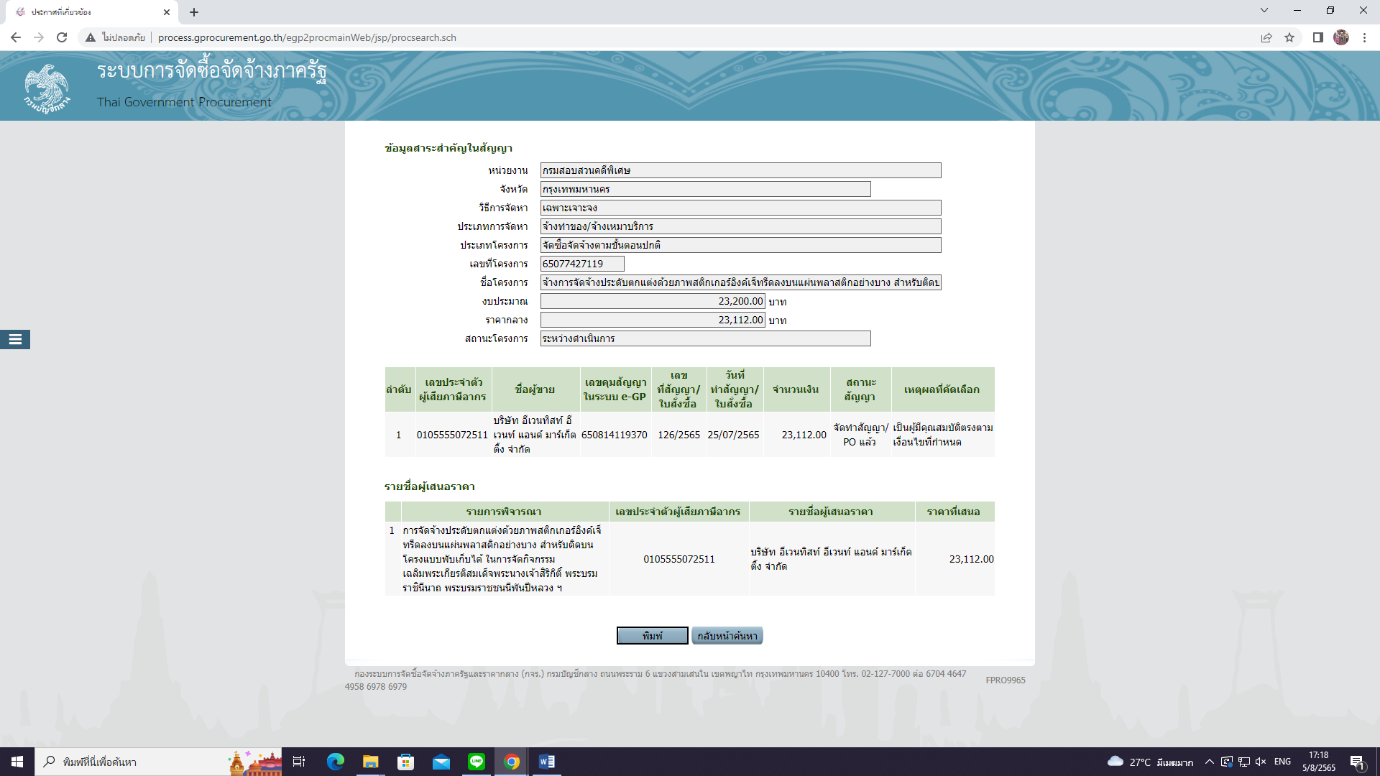 